Sales Contact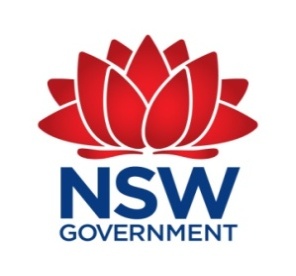 Furniture Prequalification Scheme	Please include your company name in the file nameContact information will be listed under the Scheme contact session for government and other eligible buyers.Organisation NameSales Contact PersonPhysical LocationsPhone NumberEmail Address